Senior Option Form Planning 2022-2023 Raw Data.Thank you to pupils who made returns highlighting the subjects that they are hoping to study next session. We had 120 returns from S4 pupils, and 83 returns from S5 pupils. This information was entered into our planning system and allowed us to construct the 'Best-Fit' option form based on the returns and staffing available within the school, allowing for this process for other year groups undertaking Options. Subjects in particular columns reflect the majority and most efficient demand provided via the planning sheets and allows coverage for pupils who have not returned a planning return as best we can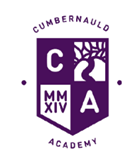  		 Cumbernauld Academy S5/6 Option Choice Form - Draft 2022-23 Name………………………………………...   Class…..…………..   Pupil Support Teacher……….……………………Column AColumn BColumn CColumn DColumn EAdvanced HigherAdvanced HigherBiologyEnglishMusicArt & DesignMathematicsAdvanced HigherAdvanced HigherModern StudiesHigherHigherEnglishBiologyAdministrationArt & DesignChemistryHigherHigherEnglishBusiness ManagementBiologyChemistryGermanHigherHigherEnglishDesign & ManufactureFrenchComputingGraphic CommunicationHigherHigherEnglishDramaHistoryGeographyHistoryRMPS (S6 Only)MathematicsMusicModern StudiesMathematicsRMPS (S6 Only)Modern StudiesPhysical EducationPhysical EducationModern StudiesRMPS (S6 Only)Politics (S6)Psychology (S6)PhotographyPhysicsRMPS (S6 Only)   PE Sports DevelopmentSpanishNational 5National 5EnglishApplication MathematicsAdministrationArt & DesignGermanNational 5National 5EnglishBusiness ManagementBiologyChemistryGraphic CommunicationNational 5National 5EnglishDesign & ManufactureFrenchComputingHistoryNational 5National 5EnglishDramaHistoryGeographyHospitality CakeNational 5National 5EnglishMathematicsMusicModern StudiesMathematicsNational 5National 5EnglishModern StudiesPhysical EducationPhysical EducationPhysicsNational 5National 5EnglishTravel & TourismPE Sports DevelopmentSpanishPractical WoodworkFoundation ApprenticeshipsS5/6https://www.apprenticeships.scot/become-an-apprentice/foundation-apprenticeships/ https://www.apprenticeships.scot/become-an-apprentice/foundation-apprenticeships/ https://www.apprenticeships.scot/become-an-apprentice/foundation-apprenticeships/ https://www.apprenticeships.scot/become-an-apprentice/foundation-apprenticeships/ https://www.apprenticeships.scot/become-an-apprentice/foundation-apprenticeships/ Vocational EducationS5/6Early Year and ChildcareEarly Year and ChildcareEarly Year and ChildcareEarly Year and ChildcareEarly Year and Childcare